Sometimes I pick my nose.  Next I sometimes put my finger in my mouth.  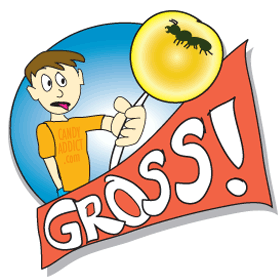 People don’t like that.  It could make me sick too.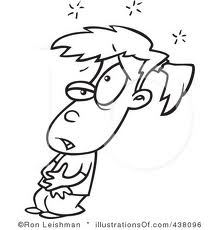 When I want to pick my nose I need to use a tissue.When I want to put snots or boogers in my mouth I need to STOP and put them in a tissue.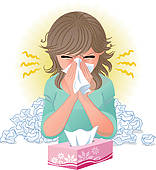 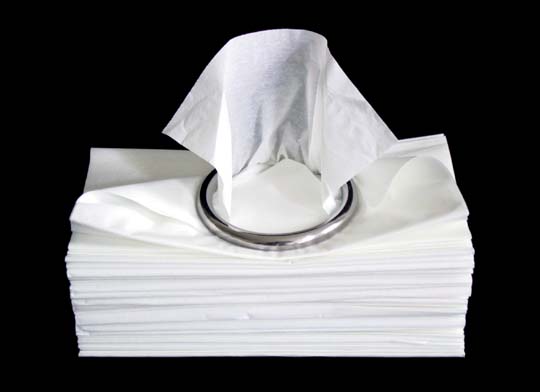 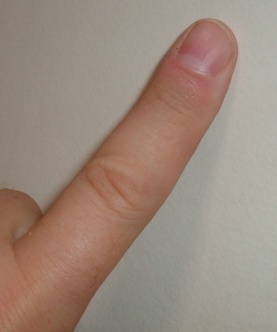 Everyone picks their nose sometimes BUT they are smart about HOW they do it.  Here is the secret – there are actually choices –Stay where you are and just get a tissue, you can wrap it around your finger and put it in your nose.  This will feel good, help get the boogers out AND it won’t spread germs to you or your friends!Ask to go to the bathroom – it is a private place to pick your nose.  But remember – WASH YOUR HANDS afterwards – to keep you healthy and everyone around you!  Being sick is 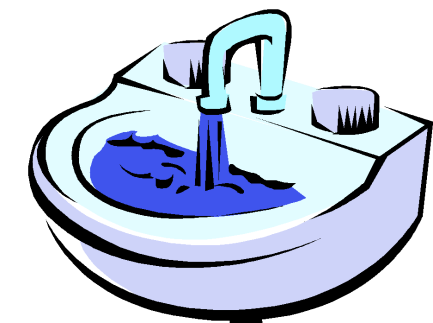 no fun.If an adult sees you using a tissue they might give you a starburst, an animal cracker, or a cat collector card, or a Barbie collector card!  Try it and see! 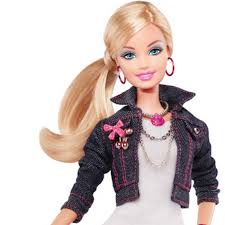 